Θέμα: «Αποδοχή παραίτησης και ορισμός Αντιδημάρχου του Δήμου Ραφήνας Πικερμίου»ΑΠΟΦΑΣΗ 369/2021                                                      Ο Δήμαρχος Ραφήνας-ΠικερμίουΈχοντας υπόψη:Τις διατάξεις του άρθρου 58 και του άρθρου 59 του Ν. 3852/2010 «Νέα Αρχιτεκτονική της Αυτοδιοίκησης και της Αποκεντρωμένης Διοίκησης – Πρόγραμμα «Καλλικράτης»(Α’ 87) όπως  αυτό αντικαταστάθηκε από την παρ.1 του άρθρου 68 του Ν.4555/2018 (Α’133) Πρόγραμμα Κλεισθένης Ι, αναφορικά με τον ορισμό των Αντιδημάρχων και την αναπλήρωση του Δημάρχου και από το άρθρο 5 του Ν.4623/2019 (Α’ 134).Τις διατάξεις του άρθρου 2 του Ν.3852/2010 όπως τροποποιήθηκε και ισχύει.Την υπ’ αριθμ 28549/16.04.2019 (Φ.Ε.Κ. 1327/17.04.2019 τ.Β’) απόφαση ΥΠ.ΕΣ. ‘Πρωτοβάθμιοι και Δευτεροβάθμιοι Οργανισμοί Τοπικής Αυτοδιοίκησης της Χώρας, σύμφωνα με τον Ν.3852/2010, όπως ισχύει.Τις διατάξεις του άρθρου 92 του Ν.3852/2010 «Νέα Αρχιτεκτονική της Αυτοδιοίκησης και της Αποκεντρωμένης Διοίκησης – Πρόγραμμα Καλλικράτης» (Α’87) όπως τροποποιήθηκε από το άρθρο 33 του Ν.4483/2017 (Α’107) και της παρ.3 ε’ άρθρου 3 Ν.4051/2012 (Α’40), αναφορικά με την αντιμισθία. Τα επίσημα πληθυσμιακά δεδομένα της τελευταίας απογραφής έτους 2011 (απόφ. ΓΠ-191/20.03.2014 (Β’698) για το Δήμο Ραφήνας Πικερμίου, σύμφωνα με τα οποία ο πληθυσμός του ανέρχεται στους 20.266 κατοίκους.Τις διατάξεις του άρθρου 88 του Ν. 3463/2006 «Κώδικας Δήμων και Κοινοτήτων», καθώς και του άρθρου 9 του Ν. 2690/1999 «Κώδικας Διοικητικής Διαδικασίας», περί εξουσιοδότησης υπογραφής.Τις διατάξεις του άρθρου 39 του Ν. 4804/2021 περί παραίτησης αιρετώνΤην εγκύκλιο ΥΠ.ΕΣ. εγκ.82/59633/20.08.2019: Ορισμός Αντιδημάρχων. Το άρθρο 74 του Ν.3852/2010 «Νέα Αρχιτεκτονική της Αυτοδιοίκησης και της Αποκεντρωμένης Διοίκησης – Πρόγραμμα Καλλικράτης» (Α’87) , όπως αυτό αντικαταστάθηκε από την παρ.1 του άρθρου 2 του Ν.4623/2019.Την εγκύκλιο 90 του ΥΠ.ΕΣ./αριθμ. πρωτ. 59849/21-8-2019Την ανάγκη επικουρίας του Δημάρχου στο έργο τουΤον Οργανισμό Εσωτερικής Υπηρεσίας του Δήμου Ραφήνας Πικερμίου (ΦΕΚ 1845/Β΄/29-7-2013) όπως συμπληρώθηκε με το Φ.Ε.Κ. 708/Β’/24-4-2015.Την υπ’ αριθ. 446/02-09-2019 Απόφαση Δημάρχου με την οποία ορίζει τους Αντιδημάρχους του Δήμου Ραφήνας – Πικερμίου και μεταβιβάζει σε αυτούς αρμοδιότητες.Την υπ’ αριθ. 423/28-08-2020  Απόφαση Δημάρχου περί Ορισμού Αντιδημάρχων και Εντεταλμένων Δημοτικών Συμβούλων για την περίοδο 01/09/2020 – 31/08/2021Την με αριθ. πρωτ 11267/21.7.2021 αίτηση παραίτησης του Αντιδημάρχου Ανδρέα Βασιλόπουλου ΑΠΟΦΑΣΙΖΕΙΑ. Αποδέχεται την με αριθ. πρωτ 11267/21.7.2021 αίτηση παραίτησης του Αντιδημάρχου Ανδρέα Βασιλόπουλου, από το αξίωμα του Αντιδημάρχου. Β.  Τον απαλλάσσει, από 22.07.2021, από την άσκηση των αρμοδιοτήτων που του έχουν ανατεθεί με την υπ΄ αριθμ. 423/28-08-2020 Απόφαση Δημάρχου περί Ορισμού Αντιδημάρχων και Εντεταλμένων Δημοτικών Συμβούλων για την περίοδο 01/09/2020 – 31/08/2021Γ. Τροποποιεί την υπ΄ αριθμ. 423/28-08-2020  Απόφαση Δημάρχου περί Ορισμού Αντιδημάρχων και Εντεταλμένων Δημοτικών Συμβούλων για την περίοδο 01/09/2020 – 31/08/2021, ως προς την παράγραφο που αφορά στον ορισμό του κου Ανδρέα Βασιλόπουλου ως Αντιδημάρχου και ορίζει Αντιδήμαρχο τον κ.Σπυρίδωνα Πάντζα και του μεταβιβάζει τις παρακάτω αρμοδιότητες :Την Πράσινη Ανάπτυξη, Περιβαλλοντική διαχείριση και ΑνακύκλωσηΤα Αναπτυξιακά Προγράμματα και προγράμματα Ε.Ε. και ΕΣΠΑΤον Πολιτισμό Την τουριστική προβολή και ανάπτυξη του ΔήμουΔ. Τροποποιεί την υπ΄ αριθμ. 423/28-08-2020 Απόφαση Δημάρχου περί Ορισμού Αντιδημάρχων και Εντεταλμένων Δημοτικών Συμβούλων για την περίοδο 01/09/2020 – 31/08/2021, ως προς την παράγραφο που αφορά τις αρμοδιότητες που έχουν ανατεθεί στον Εντεταλμένο Σύμβουλο, κ. Παναγιώτη Γαβριήλ και του αναθέτει και την εποπτεία του τομέα της Παιδείας.Ε. Τροποποιεί την υπ΄ αριθμ. 423/28-08-2020 Απόφαση Δημάρχου περί Ορισμού Αντιδημάρχων και Εντεταλμένων Δημοτικών Συμβούλων για την περίοδο 01/09/2020 – 31/08/2021 και ορίζει τον Αντιδήμαρχο κ. Παύλο - Ιωάννη Μπατάλη μέλος της Επιτροπής Ποιότητας Ζωής. ΣΤ. Σε περίπτωση απουσίας ή κωλύματος του Αντιδημάρχου τις αρμοδιότητες αυτού, ασκεί ο Δήμαρχος.Ζ. Κατά τα λοιπά ισχύει η υπ΄ αριθμ. 423/28-08-2020  Απόφαση Δημάρχου περί Ορισμού Αντιδημάρχων και Εντεταλμένων Δημοτικών Συμβούλων για την περίοδο 01/09/2020 – 31/08/2021.  Η. Η παρούσα να δημοσιευτεί σε μία ημερήσια εφημερίδα και να αναρτηθεί στην ιστοσελίδα του Δήμου Ραφήνας Πικερμίου και στο πρόγραμμα «ΔΙΑΥΓΕΙΑ».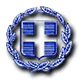 ΕΛΛΗΝΙΚΗ ΔΗΜΟΚΡΑΤΙΑΝΟΜΟΣ ΑΤΤΙΚΗΣΔΗΜΟΣ  ΡΑΦΗΝΑΣ-ΠΙΚΕΡΜΙΟΥΔ/ΝΣΗ ΔΙΟΙΚΗΤΙΚΩΝ ΥΠΗΡΕΣΙΩΝΤΜΗΜΑ ΑΝΘΡΩΠΙΝΟΥ ΔΥΝΑΜΙΚΟΥΚΑΙ ΔΙΟΙΚΗΤΙΚΗΣ ΜΕΡΙΜΝΑΣ -----Ταχ. Δ/νση: ΑραφηνίδωνΑλών 12190 09 -  ΡαφήναΠληροφορίες:  Γραφείο ΔημάρχουΤηλ: 2294321070		Fax: 2294023481ΟΡΘΗ ΕΠΑΝΑΛΗΨΗΑΝΑΡΤΗΤΕΑ ΣΤΟ ΔΙΑΔΙΚΤΥΟΡαφήνα, 22.7.2021Ο ΔΗΜΑΡΧΟΣΔΗΜΟΥ ΡΑΦΗΝΑΣ – ΠΙΚΕΡΜΙΟΥΕΥΑΓΓΕΛΟΣ ΜΠΟΥΡΝΟΥΣ